ÚČELOVÉ URČENÍVYMEZENÍ ZPŮSOBILÝCH A NEZPŮSOBILÝCH NÁKLADŮ/VÝDAJŮTALENT 2020Účel poskytnutíPodpora talentované mládeže, která zahrnuje zejména:zajištění přípravy mladých talentovaných sportovců především dorostenecké a juniorské kategorie směřující ke státní reprezentaci podle platných mezinárodních pravidel sportovního odvětví, zejména ve sportech zařazených do programu olympijských her (zpravidla ve věku 15–23 let) a zajištění základní a sportovní výkonnostní činnosti talentované mládeže (zpravidla ve veku 6–15 let), péče o sportovně talentovanou mládež v systému a struktuře, ve kterých je zohledněn věkový a výkonnostní růst sportovce, sportovní přípravy ve vrcholových sportovních centrech mládeže (dále jen „VSCM"), sportovních centrech mládeže (dále jen „SCM”), sportovních střediskách (dále jen „SPS”) a ve sportovních akademiích (dále jen „SA”).Zajišťovatel služeb nesmí stejné výdaje spojené s naplňováním účelu odměny nebo jeho části uplatňovat u jiných poskytovatelů veřejných prostředků. Pokud byl určitý výdaj hrazen z odměny pouze z části, týká se zákaz podle předchozí věty pouze této části výdaje.Vymezení způsobilých a nezpůsobilých nákladů/výdajůOdměnu lze použít na způsobilé výdaje:vybavení hmotným majetkem souvisejícím s plněním věcného zaměření Výzvy, jehož ocenění je nižší nebo rovno 40 tis. Kč vč. DPH (sportovní potřeby, míče, oblečení)vybavení nehmotným majetkem souvisejícím s plněním věcného zaměření Výzvy, jehož ocenění je nižší nebo rovno 60 tis. Kč vč. DPH,trenérské, zdravotní, technické a servisní zabezpečení, nemateriální náklady (služby), nájemné prostor pro zabezpečení sportovní přípravy reprezentace dle věcného zaměření Výzvyodměny a mzdové náklady trenérů (včetně trenérských služeb), členů realizačního týmu a dalších podpůrných pracovníků, prokazatelně se podílejících na aktivitách naplňujících věcné zaměření Výzvy, je možné čerpat s limitem do 50 tis. Kč na osobu a měsíc. Z odměny lze hradit i související povinné zákonné odvody zaměstnavatele, které nejsou do výše limitu zahrnuty. Výše uvedený limit je platný pro výkon práce v pracovním poměru, v rámci dohod o pracích konaných mimo pracovní poměr (DPP a DPČ),limit uvedený v písm. d) je platný i pro osoby samostatně výdělečně činné a další osoby, které vykonávají trenérskou činnost a další činnosti charakterizované pod předchozím písmenem (OSVČ)odměny za sportovní výsledky související s věcným zaměřením Výzvy s limitem do 10 % poskytnuté odměnyúrazové a cestovní pojištění, cestovné, startovné, ubytování, stravování (společné stravování, nikoli catering, vip party, slavnostní večeře) související s plněním věcného zaměření Výzvy,ostatní výdaje vztahující se k aktivitám prokazatelně naplňujícím věcné zaměření Výzvy, pokud nejsou uvedeny v odst. 2.Odměnu nelze použít na nezpůsobilé výdaje:pořízení hmotného nebo nehmotného majetku nad rámec uvedený v odst. 1 písm. a) a b),úroky, penále, srážky a další finanční postihy, bankovní poplatky,úhradu mzdových a ostatních osobních nákladů funkcionářů sportovního spolku, tj. předsedů a místopředsedů spolku,finanční leasing osobních automobilů a dalšího hmotného majetku podle zákona o daních z příjmů nebo předpisů upravujících účetnictví; finančním leasingem se rozumí takový leasing, který z pronajímatele na nájemce převádí v podstatě veškerá rizika a užitky spojené s vlastnictvím aktiva, na konci nájemní doby se převádí vlastnictví aktiva na nájemce nebo nájemce má právo koupit aktivum za cenu, o které se předpokládá, že bude podstatně nižší než reálná hodnota k datu možného využití opce, doba leasingu je sjednána na podstatnou část ekonomické životnosti aktiva nebo jsou naplněny další znaky finančního leasingu,cestovních náhrady nad rámec stanovený zákonem č. 262/2006 Sb., zákoník práce, ve znění pozdějších předpisů; to se netýká cestovních nákladů spojených s účastí mezinárodních účastníků dle reglementu mezinárodní sportovní federace,vlastní podnikatelskou činnost zajišťovatel služeb odměny,pohoštění a dary.Další podmínky způsobu použití odměny:Zajišťovatel služeb odměny, který zaplatil za pořízení věcí nebo služeb, obstarání výkonů nebo provedení prací peněžní prostředky z odměny a uplatnil nárok na odpočet daně z přidané hodnoty, do které zahrnul i částku, na jejíž odpočet měl právo z důvodu tohoto pořízení, nesmí tuto částku zahrnout do finančního vypořádání a vyúčtování odměny. Jestliže ji do něj zahrnul a nárok na odpočet uplatnil až poté, je povinen do měsíce od uplatnění nároku odvést částku odpočtu na účet finančního vypořádání 6015-0000821001/0710,výjimku z limitu uvedeném v odst. 1. písm. d) a e) mohou získat žadatelé pro max. 3 osoby se statutem mimořádného odborníka. O výjimku a s tím spojené schválení těchto osob musí žadatel požádat odbor sportu ministerstva před využitím finančních prostředků nad stanovený limit,kvalifikačním požadavkem pro výkon funkce vedoucího trenéra a dalších smluvních trenérů je minimálně trenérská kvalifikace druhého nejvyššího stupně (licence B, Il. Třída), kritéria a způsob schvalování výběru či zřizování VSCM, SCM, SPS, SA a zařazování sportovců do VSCM, SCM, SPS, SA na příslušný kalendářní rok, resp. tréninkový rok jsou plně v kompetenci svazu a jsou obsaženy v koncepci či jiném strategickém materiálu, týkajícím se péče o sportovně talentovanou mládež. U sportovců mladších 18 let je pro zařazení do systému SCM, SPS, SA nezbytný souhlas rodičů nebo zákonných zástupců sportovce,svaz pro systém sportovně talentované mládeže v rámci sportovní diagnostiky zajišťuje, eviduje a vyhodnocuje funkční fyziologické vyšetření, motorické, psychologické a další diagnostiky s ohledem na specifika sportovního odvětví,svaz se sportovním odvětvím zařazeným do programu olympijských her je povinen mít zřízené SCM/SpS, popř. SCM a/nebo SPS nahradit formou SA, svaz nezařazený do programu olympijských her není povinen mít zřízená SCM/SpS.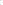 